Муниципальное автономное общеобразовательное учреждение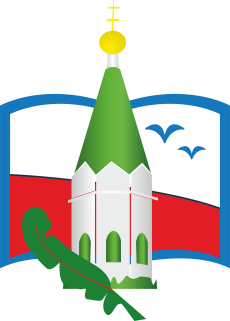 «Средняя школа № 55»г. Красноярск, 660122, ул. Павлова, 70, тел. 235-50-13, e-mail: sch55@bk.ruПрактика сотрудничества с семьей обучающегося школьного возраста с ОВЗ, инвалидностью при реализации программ профессионального обученияАвтор: Домнина Марина АлександровнаПроблема и её актуальность. Профессиональное образование людей с ОВЗ, инвалидностью следует рассматривать как возможность их социально-трудовой реабилитации, достижению экономической независимости и самостоятельности, выгодной не только самому человеку с ОВЗ, инвалидностью, но и его семье (улучшение качество жизни всех членов семьи), государству.Решить эти проблемы можно при условии, что семья выступает как равный партнёр со специалистами в решении проблем медико-педагогической, социально-психологической реабилитации и профессионального становления своего ребёнка.Цели и задачи. Обеспечение конструктивного взаимодействия специалистов образовательной организации и родителей (законных представителей) обучающегося в интересах особого ребенка и его семьи. Нацеленность данных мероприятий на создание условий для формирования личной успешности в обществе обучающегося школьного возраста с ОВЗ, инвалидностью, нуждающегося в максимальной индивидуализации форм, методов, средств, содержания профессионального обучения. Нормативные документы. В статье 18 Закона РФ «Об образовании» говорится: «Родители  являются первыми педагогами.  Они обязаны заложить первые основы физического, нравственного и интеллектуального развития личности ребенка». Конституция РФ в части прав и обязанностей родителей и детей. Конвенция ООН о правах ребенка. Семейный кодекс РФ. Федеральный закон №273 - ФЗ от 29.12.2012г. «Об образовании в Российской Федерации». Устав образовательного учреждения.Целевая группа.  Родители или лица, их заменяющие, администрация школы, педагоги, учащиеся школы, классные руководители, представители правоохранительных органов, медицинский работник. Педагогические решения: повышение осведомленности родителей об особенностях развития и специфических образовательных потребностях ребенка; обеспечение участия семьи в разработке и реализации образовательных программ, посещение родителями занятий; привлечение родителей к планированию мероприятий; обеспечение единства требований к обучающемуся в семье и в образовательной организации; организация участия родителей во внеурочных мероприятиях; поощрение активных родителей. Методы: индивидуальные консультации родителей со специалистами, организация регулярного обмена информацией о ребенке, лекции, практикумы; родительские собрания, совместные творческие дела  и т.д.Содержание. Отношение родителей к детям представляет собой систему разнообразных чувств по отношению к ребенку, поведенческих стереотипов, практикуемых в общении с ним, особенностей восприятия и понимания характера и личности ребенка, его поступков. Работа с родителями позволяет выявить тип воспитания ребенка, а также дает возможность прогнозировать влияние тех или иных моделей воспитания на психическое развитие детей, их социализацию и дальнейшее профессиональное самоопределение. Причины нарушений в поведении и развитии детей с ОВЗ, инвалидностью во многом могут быть определены особенностями отношений к ребенку в семье и стилю их воспитания. Главная функция семьи заключается в создании условий для социальной адаптации, соответствующей возможностям детей с ОВЗ, инвалидностью. Родители должны научиться регулировать степень психологической нагрузки, которая не должна превышать его возможностей. Незнание или нежелание родителей знать основные закономерности психического развития своих детей приводит к нарушению социализации, дискомфорту психического состояния ребенка, пагубно влияет на его эмоционально-личностное развитие. В целях повышения осведомленности родителей об особенностях развития и особых образовательных потребностей ребенка, повышения их активности, преодоления социальной изоляции, формирования партнерских отношений родителей и педагогов школы, а также совместного решения проблемных ситуаций необходимо создание программы сотрудничества с семьей ребенка с ОВЗ.Результаты заданные и достигаемые:Укрепление взаимоотношений школы и семьи, способствующих самоопределению и самореализации школьников.Сформированная система ценностных отношений между школой и семьей.Овладение родителями новыми психолого-педагогическими знаниями.Единение и сплочение семьи.Установление взаимопонимания родителей и детей.Создание комфортных благоприятных условий для профессионального самоопределения  ребенка.Улучшение межличностных взаимоотношений между педагогами и родителями.Формирование системы творческого взаимодействия педагогов, родителей и обучающихся.Дальнейшее развитие практики (перспективы). Для нас очевидна необходимость сотрудничества по данным вопросам с родителями, экспертным сообществом, а также общественными организациями. Совместное создание и реализация программ для детей с РАС  направленных на расширение представлений о предметном мире и профессиональное самоопределение; создание и реализация образовательных программ для родителей направленных на оказания помощи в определении маршрута развития и социализации их ребёнка. 